Retroalimentación Guía N° 14 Educación Física y Salud6° Básico¿En qué consisten las habilidades motrices básicas de manipulación? Escribe 3 deportes en los que se utilizan estas habilidades.Las habilidades motrices de manipulación, son aquellos movimientos en donde la acción principal se centra en el manejo de un objeto, aquí podemos encontrar: el Botear, Recepcionar, Rodar, Conducir, Golpear, Traccionar, Arrastrar, entre otras. Estas habilidades motrices básicas de manipulación se utilizan principalmente en los deportes como: Basquetbol, Voleibol y Futbol.¿En cuál de estas imágenes se está trabajando la habilidad motriz de Manipulación?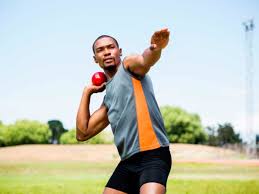 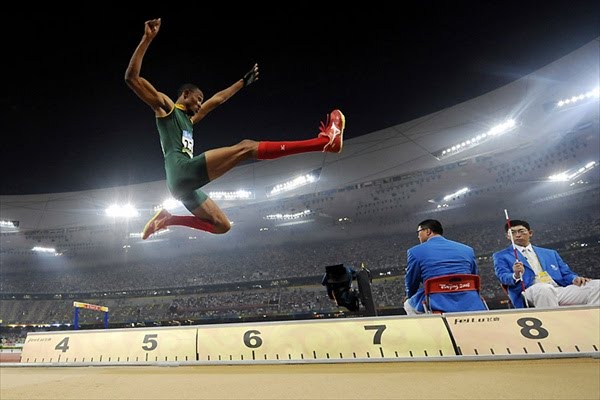 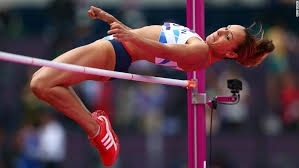 Nombra 3 ejemplos de habilidades motrices de Manipulación.LANZAR.ATRAPAR.CHUTEAR.Observa el siguiente video https://www.youtube.com/watch?v=1f51tNjh6Bc , ejecuta los ejercicios y dibuja un circuito creado por ti de 3 estaciones donde se ejecuten ejercicios de Manipulación.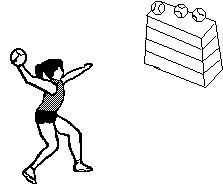 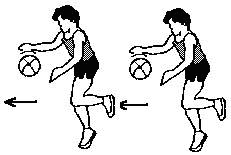 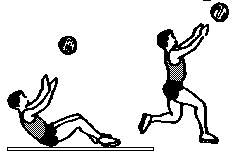 Marca con una V si es Verdadero o con una F si es Falso (Justificar las falsas)__V___  Las habilidades motrices básicas son importantes para el desarrollo motriz del niño.__F___ Las habilidades motrices básicas de Manipulación se relacionan con el desplazamiento.Porque las habilidades de manipulación se relacionan con la manipulación de objetos.__F___ Rodar, girar y equilibrar son ejemplos de habilidades motrices básicas de Manipulación.Esos ejemplos corresponden a las habilidades motrices de estabilidad.__V___ Las habilidades motrices básicas ayudan a mejorar tu condición física.Escribe 3 beneficios de trabajar las habilidades motrices básicas de Manipulación¿En cuál de estas tres imágenes se está realizando un ejercicio de Manipulación?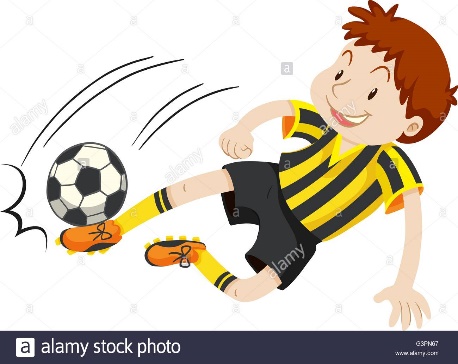 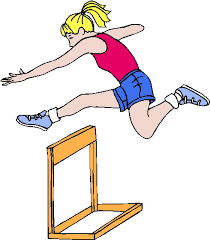 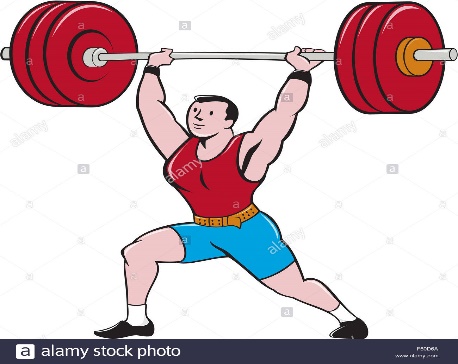 Beneficios Habilidades Motrices Básicas de ManipulaciónMejora la coordinación de los movimientos.Ayuda a mejorar nuestros reflejos y reacción.Nos brinda seguridad y confianza en la ejecución de alguna actividad física.